SOLUCIONES PARCIAL FILOSOFIA. La nueva forma de saber humano acerca de las cosas de modo racional se denomina...Seleccione una:a. Metafísicab. Teogoníac. FilosofíaVISION MITICA Desde una visión mítica se afirma que en el mundo reina ...Seleccione una:a. la libertad y el caosb. la arbitrariedad y el caosc. la arbitrariedad y el ordenEl pensamiento mítico concibe como un orden absolutoVERDADEROFALSOPara comprender la actitud mítica hay que tener en cuenta dos aspectos: la angustia ante el futuro y ante la ignorancia del Entorno. Seleccione una:VerdaderoFalsoEl carácter propio de la actitud mítica consiste en no utilizar mitos, relatos o leyendas para comprender el mundo. Seleccione una:VerdaderoFalso"El mito es un relato narrativo que busca explicar un acontecimiento histórico muy remoto o fenómeno de la naturaleza, que se presenta poco accesible a la razón humana, con un lenguaje simbólico y sobrenatural".Seleccione una:VerdaderoFalso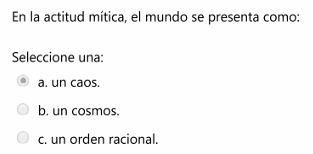 Personificar y divinizar las fuerzas naturales, es un rasgo de la ....Seleccione una:a. actitud mística.b. actitud mítica.c. actitud racional.Los Mitos nunca pudieron dar una explicación a los acontecimientos de la vida humana y en relación a su existencia. Seleccione una:VerdaderoFalsoEl Mito es un relato fabuloso que explica un acontecimiento histórico muy remoto o de un fenómeno de la Naturaleza. Seleccione una:VerdaderoFalso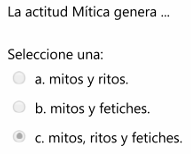 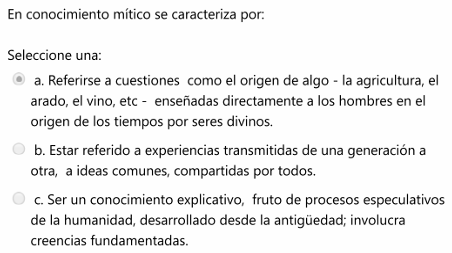 La concepción de Filosofía como "amor a la sabiduría" se refiere ... Seleccione una:a. a la sabiduría como acumulación cuantitativa de experiencias vividas por el hombreb. a la sabiduría como saber enciclopédicoc. a la sabiduría como aquellos asuntos trascendentes e importantes de la vida humanaMATERIALISMO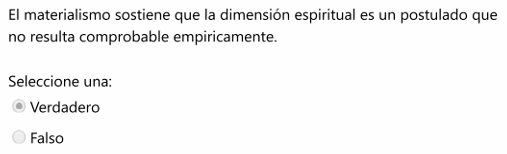 La siguiente expresión: "somos cuerpos" significa ...Seleccione una:a. que sòlo tenemos un cuerpob. que mediante el cuerpo estamos insertos en el mundo materialC.  que somos cuerpos animados por un alma espiritualD. que somos cuerpos animados por un alma espiritualEl Materialismo postula un... Seleccione una:a. Reduccionismo Lógicob. Reduccionismo metafísicoc. Reduccionismo Antropológico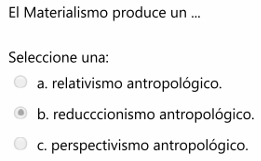 El materialismo es la posición filosófica que sostiene que todo lo que existe en el universo es pura materiaVERDADEROFALSO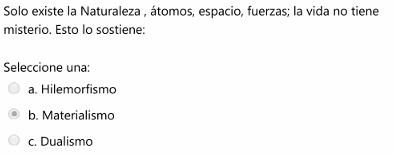 La visión materialista sostiene que el hombre es una unión de cuerpo y alma VERDADEROFALSO SABER VULGAREl saber Filosófico es un saber que se caracteriza por ...Seleccione una:a. dar respuestas absolutasb. no dar ningùn tipo de respuestasc. hacer preguntas y buscar respuestasEl modo de saber vulgar se perfecciona mediante...Seleccione una:a. un método científicob. la observación, es decir mediante la captación empírica de las relaciones causales.c. la verificación lógicaEl saber vulgar o cotidiano es un ...Seleccione una:a. saber abstractob. saber lògico y demostrativoc. saber elemental, bàsico y mostrativo.El modo de saber vulgar es un saber demostrativo, justificable y util para la vida diaria.VERDADEROFALSO“Conocimiento elemental, básico que se expresa en lenguaje corriente cotidiano y es utilizado para la vida cotidiana” Esto es un conocimiento…Conocimiento científicoConocimiento vulgarConocimiento mítico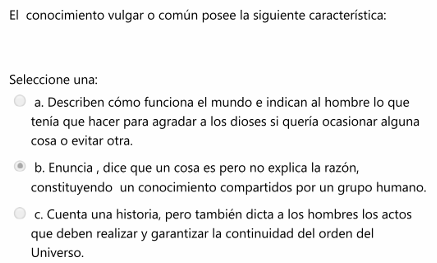 Piensa, la Filosofía es un ...Seleccione una:a. saber mostrativob. saber reflexivoc. saber observacional Del siguiente listado marcar características de la CienciaSeleccione una o más de una:a. saber tècnicob. saber demostrativoc. saber basado en creenciasd. saber racional y ciertoA partir del siglo VI a. C. el griego descubre que las cosas del mundo están ordenadas siguiendo leyes y concibe que el mundo es un cosmos y no un caos. Seleccione una: Verdadero FalsoLa siguiente afirmación: "La filosofía nace con el paso del mito al logos", es...Seleccione una:VerdaderoFalsoEl estudio de la Filosofía invita a adoptar una actitud intelectualmente inquieta y reflexiva ante las circunstancias de la vida. Seleccione una:VerdaderoFalsoUna de las características de los seres vivos es la tendencia a crecer y a desarrollarse no teniendo en cuenta un fin (telos). Seleccione una:VerdaderoFalsoLa denominación de que la Filosofía es "la madre de todas las ciencias" es...Seleccione una:VerdaderoFalso"El cuerpo exterioriza lo que somos interiormente" Seleccione una:VerdaderoFalsoHILEMORFISMOEl Hilemorfismo afirma que todo ser vivo se compone de cuerpo y alma. Seleccione una:VerdaderoFalsoDesde una postura hilemórfica es correcto decir: "Yo tengo cuerpo".Seleccione una:VerdaderoFalsoEn relación al hilemorfismo, la diferencia entre Aristóteles y Tomás de Aquino , es que el primero considera al alma desde la biología y el segundo desde la consideración teológica. Seleccione una:VerdaderoFalsoMirar de manera racional las cosas es hacer Filosofía, pero sin olvidar la totalidad, evitando el reduccionismo. Seleccione una:VerdaderoFalsoLa actitud científica...Seleccione una:a. consiste en utilizar mitos, relatos o leyendas para comprender y dominar el mundo, casi siempre apelando a la intervenciónde fuerzas mágicas o sobrenaturales.b. consiste en interrogarse y buscar respuestas; aunque se interese más por las preguntas, para lograr una comprensión racional de manera objetiva de todas las cosas, aun las cotidianas, es lo que guía a este saber.c. consiste en un saber que se obtiene mediante procedimientos metódicos, con pretensión de validez, utilizando la reflexiónSistemática, los razonamientos lógicos y respondiendo a una búsqueda intencionada.El método de la Antropología filosófica sólo puede ser el "fenomenológico". Seleccione una:VerdaderoFalsoEl cuerpo "media" entre la autoconciencia y el mundo. Seleccione una:VerdaderoFalso 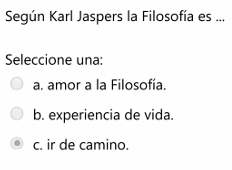 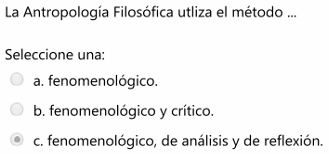 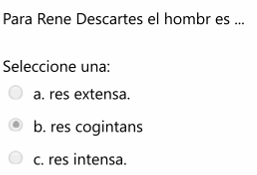 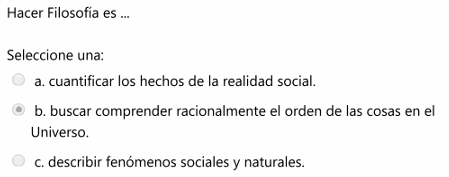 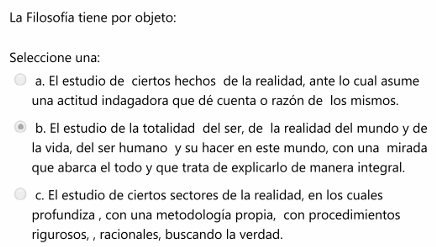 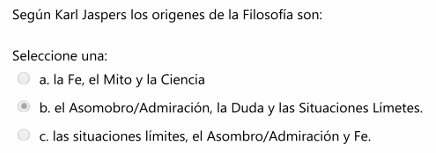 La filosofía es más una creación que una actividad, más una obra que una práctica.VERDADEROFALSO La filosofía tiende a aumentar nuestro conocimiento mediante el establecimiento de hechos, causas o leyes. VERDADEROFALSOLa filosofía se hace con razonamiento que tienden hacia una verdad universal, más que al establecimiento de una verdad singular.FALSO VERDADERONo es la certeza lo que amamos de la filosofía, ni por otra parte la duda, sino el pensamiento mismoVERDADEROFALSO La filosofía es una práctica (discursiva, razonable, conceptual), aunque no científica, solo se comete la razón y la experiencia, y aspira menos a aumentar nuestro saber que a reflexionar sobre lo que sabemos. VERDADEROFALSOLa actitud científica concibe al mundo como un CosmosVERDADEROFALSO